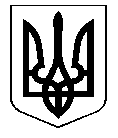 УКРАЇНАКОСТЯНТИНІВСЬКА МІСЬКА РАДАР І Ш Е Н Н Я23.01.2020   № 6/98-1948						м. КостянтинівкаКеруючись статтею 26, частинами 1-3 статті 59 Закону України від 21.05.1997 №280/97-ВР «Про місцеве самоврядування в Україні» (зі змінами), статтею 6 Цивільного кодексу України від 16.01.2003№435-IV (зі змінами), рішенням міської ради від 01.12.2005 № 4/32-676 «Про оренду землі під вбудованими приміщеннями», розглянувши звернення юридичних і фізичних осіб, міська радаВИРІШИЛА:1. Розірвати договори оренди землі під вбудованими приміщеннями:1.1. Договір оренди від 20.09.2011 № 482 з Антоновою Вікторією Вікторівною та Тертишніковою Ольгою Олександрівною на підставі набуття іншою особою права власності на нерухоме майно, що розташоване по  вул. Олекси Тихого, 106/10.1.2. Договір оренди від 05.03.2015 №697 з Кульчицькою Юлією Володимирівною на підставі наданої заяви.2. Надати в оренду частину земельної ділянки для обслуговування вбудованого приміщення строком на 5 років: 2.1.Хомяк Наталії Олександрівні, ідентиф. № ХХХХХ, площею 0,0028 га для обслуговування вбудовано-прибудованого приміщення промтоварного магазину, що розташований по  вул. Олекси Тихого, 106/10.Ставку орендної плати встановити у розмірі10% від нормативної грошової оцінки.3. Поновити договір оренди землі на частину земельної ділянки під вбудованим приміщенням строком на 5 років:3.1. Договір оренди землі від 29.01.2015 № 678 з фізичною особою Словягіною Іриною Григорівною, ідентиф. № ХХХХХ, площею 0,0027 га для обслуговування  приміщення перукарні - салону, що розташоване по  вул. Ціолковського, 33/30.Ставку орендної плати встановити у розмірі 10% від нормативної грошової оцінки.3.2. Договір оренди землі від 03.02.2015 № 679 з підприємством побутового обслуговування населення «Атра», ідентиф. № ХХХХХ, площею 0,0032 га для обслуговування вбудованого приміщення, що розташоване по бул. Космонавтів,10а.Ставку орендної плати встановити у розмірі 10% від нормативної грошової оцінки.3.3. Договір оренди землі від 23.09.2010 № 401 з командитним підприємством «Рубін Н», ідентиф. № ХХХХХ, площею 0,0058 га для обслуговування вбудованого приміщення магазину, що розташоване за адресою: пл. Перемоги,3.Ставку орендної плати встановити у розмірі 10% від нормативної грошової оцінки.3.4. Договір оренди землі від 06.03.2014 № 650 з фізичною особою Лук’яновою Оленою Михайлівною, ідентиф. № ХХХХХ, площею 0,0029 га для обслуговування приміщення перукарні, що розташоване за адресою: вул. Калмикова,5.Ставку орендної плати встановити у розмірі 10% від нормативної грошової оцінки.3.5. Договір оренди землі від 18.12.2014 № 676 з фізичною особою Федоренком Олександром Сергійовичем, ідентиф. № ХХХХХ, площею 0,0032 га для обслуговування нежилого приміщення, що розташоване за адресою: вул. Суворова,23.Ставку орендної плати встановити у розмірі 10% від нормативної грошової оцінки.	  4. Зобов’язати юридичних та фізичних осіб, перерахованих у пунктах 1-3, в двомісячний строк укласти  договори оренди та додаткові угоди до договорів оренди.	  5.У випадку несвоєчасного виконання землекористувачами пункту 4 рішення відносно них вважається недійсним.	  6.Організаційне виконання цього рішення покласти на начальника управління комунального господарства Заварзіна Д.Г.Контроль за виконанням рішення покласти на заступника міського голови               Василенка В.В. і постійні комісії міської ради з питань містобудування, житлово-комунального господарства, зв'язку та земельних ресурсів (Науменко) та з питань економічної політики, бюджету та фінансів, цін, питань приватизації (Резниченко).Секретар міської ради	Ю.Г. РазумнийПро розірвання договорів оренди та надання в оренду земельних ділянок для обслуговування вбудованих приміщень 